Protokół z I etapu oceny projektów 
„Konkursu wiedzy o Mazowszu” 
w roku szkolnym 2020/2021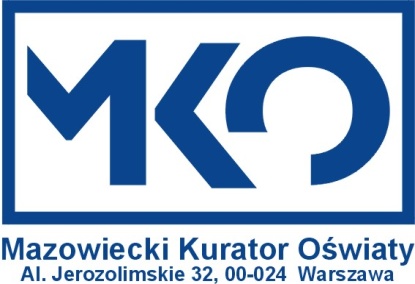                                                        ……………………………….                                                                           (miejscowość, data) W dniu    ……………………........  Wojewódzka Komisja Konkursu „Wiedzy o Mazowszu” w składzie:Przewodniczący: ……………………………………………………………………………………….Członek: …………………………………………………………………………………………………Członek: ……………………………………………………………………..dokonała oceny projektów edukacyjnych rekomendowanych przez Komisje Rejonowe. Komisja przyznała nagrody i wyróżnienia następującym projektom:Uzasadnienie wyróżnienia każdego z ww. projektów stanowi załącznik do niniejszego sprawozdania.                                                                                             Podpisy członków komisji                                                Podpis Przewodniczącego Rejonowej Komisji Konkursowej                             L.p.Tytuł projektu Nazwa szkoły